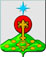 РОССИЙСКАЯ ФЕДЕРАЦИЯСвердловская областьДУМА СЕВЕРОУРАЛЬСКОГО ГОРОДСКОГО ОКРУГАРЕШЕНИЕот 14 июня 2017 года	                    № 41Североуральск    О награждении Почетной  грамотой  Думы Североуральского городского округа Руководствуясь Федеральным законом от 06.10.2003 года № 131-ФЗ «Об общих принципах организации местного самоуправления в Российской Федерации", Уставом Североуральского городского округа, на основании Положения о Почетной грамоте Думы Североуральского городского округа, утвержденного Решением Думы Североуральского городского округа от 30.05.2007 г. № 60, Дума Североуральского городского округаРЕШИЛА:          1. За добросовестный труд, профессиональные успехи  и в связи с Днем медицинского работника наградить Почетной грамотой Думы Североуральского городского округа:          Романову Наталью Владимировну – врача терапевта санатория-профилактория «Серебряный меридиан» Общества  с ограниченной ответственностью «Комбинат питания «СУБР».2. За многолетний добросовестный труд в системе здравоохранения и в связи с Днем медицинского работника наградить Почетной грамотой Думы Североуральского городского округа:Фадеева Владимира Владимировича – зубного техника стоматологического отделения Государственного бюджетного учреждения здравоохранения Свердловской области «Североуральская центральная городская больница».3. За целенаправленную деятельность по формированию у молодежи принципов толерантности, пропаганды активного и здорового образа жизни, популяризации культуры, спорта, содержательного досуга, успешную деятельность в Общественной молодежной палате и в связи с Днем молодежи наградить Почетной грамотой Думы Североуральского городского округа:Шарапо Артема Викторовича – председателя Общественной молодежной палаты при Главе Североуральского городского округа.3. Опубликовать настоящее Решение в газете «Наше слово».ГлаваСевероуральского городского округа                                         Б.В. Меньшиков